Комитет Правительства Чеченской Республикипо дошкольному образованию Нохчийн Республикан Правительствон школе дахаза долчу берийн дешаран КомитетГосударственное бюджетное дошкольное образовательное учреждение «Детский сад № 1 «Ручеек» с. Мелч-Хи Гудермесского муниципального района»(ГБДОУ «Детский сад № 1 «Ручеек»)Пачхьалкхан бюджетни школал хьалхара дешаран учреждени «Гуьмсан муниципальни к1оштан Мелчхера «Берийн беш №1 «Ручеек»Молодежная ул., д. 61, с. Мелч-Хи, Гудермесский муниципальный район, ЧР, 366210; e-mail: udo-055@mail.ruОКПО 66589796, ОГРН – 1112032000134, ИНН/ КПП 2005008198/200501001Аналитическая справка о реализации Программы развитияГБДОУ «Детский сад №1 «Ручеек»за 2017-2018 учебный год            Программа развития государственного бюджетного  дошкольного образовательного учреждения принята на педагогическом совете  № 1 от 30 августа 2017г. Сроки реализации Программы  с  2017-2022  гг.Цели и задачи Программы развития ДОУ  Целью Программы развития ДОУ   на период до 2022 года является:создание в детском саду системы интегративного образования, реализующего право каждого ребенка на качественное и доступное образование, обеспечивающее равные стартовые возможности для полноценного физического и психического развития детей, как основы их успешного обучения в школе в условиях интеграции усилий семьи и детского сада. Основными задачами Программы развития выступают:            1.Создание системы управления качеством образования дошкольников, путём введения:            -новых условий и форм организации образовательного процесса (предпочтение отдается игровой, совместной и самостоятельной деятельности детей),            -новых образовательных технологий (проективная деятельность, применение информационных технологий, технология «портфолио» детей и др.),            -обновления методического и дидактического обеспечения, внедрения информационных технологий  в образовательный и управленческий процесс.            2.Создание условий для эффективного участия всех заинтересованных субъектов в управлении качеством образовательного процесса и здоровьесбережения детей.            3.Создание системы консультирования и сопровождения родителей по вопросам:            -образования и развития детей;            -подготовки детей к школьному обучению;            -для совершенствования физкультурно-оздоровительной работы;             -пополнение банка компьютерных обучающих и развивающих программ, методических и дидактических материалов по использованию информационных технологий в образовательном процессе.            4.Совершенствование стратегии и тактики построения развивающей среды детского сада, учитывающей принцип динамичности и развивающего обучения, возрастные, психологические и физические особенности воспитанников, способствующей самореализации ребёнка в разных видах деятельности.            5.Развитие системы управления ГБДОУ на основе повышения компетентности родителей по вопросам взаимодействия с детским садом.  При этом ведущими направлениями деятельности детского сада становятся:            -Обеспечение качества дошкольного образования путем успешного прохождения воспитанников ДОУ мониторинга результативности воспитания и обучения.            -Формирование технологической составляющей педагогической компетентности педагогов (внедрение современных приёмов и методов обучения, информатизации образования). Готовности выстраивать индивидуальные маршруты развития детей, опираясь на совместную работу ДОУ, специалистов и семьи.            -Овладение педагогическим мониторингом: уточнение критериев оценки образовательной деятельности детей через поэтапное введение интегральной системы оценивания, внедрение современных методик определения результативности воспитания и обучения.            -Формирование гражданской позиции (толерантности) у всех субъектов образовательного процесса.            -Расширение способов и методов формирования ценностей семьи в области здоровье сберегающих технологий.            -Создание системы поддержки способных и одаренных детей и педагогов через фестивали, конкурсы, проектную деятельность.            -Повышение профессионального мастерства педагогов на базе детского сада (трансляция передового педагогического опыта) и взаимодействия  с УДО  Гудермесского муниципального района.           В ходе реализации Программы развития ГБДОУ «Детский сад № 1 Ручеек» в 2017-2018 учебном году были созданы необходимые условия для решения вышеизложенных задач: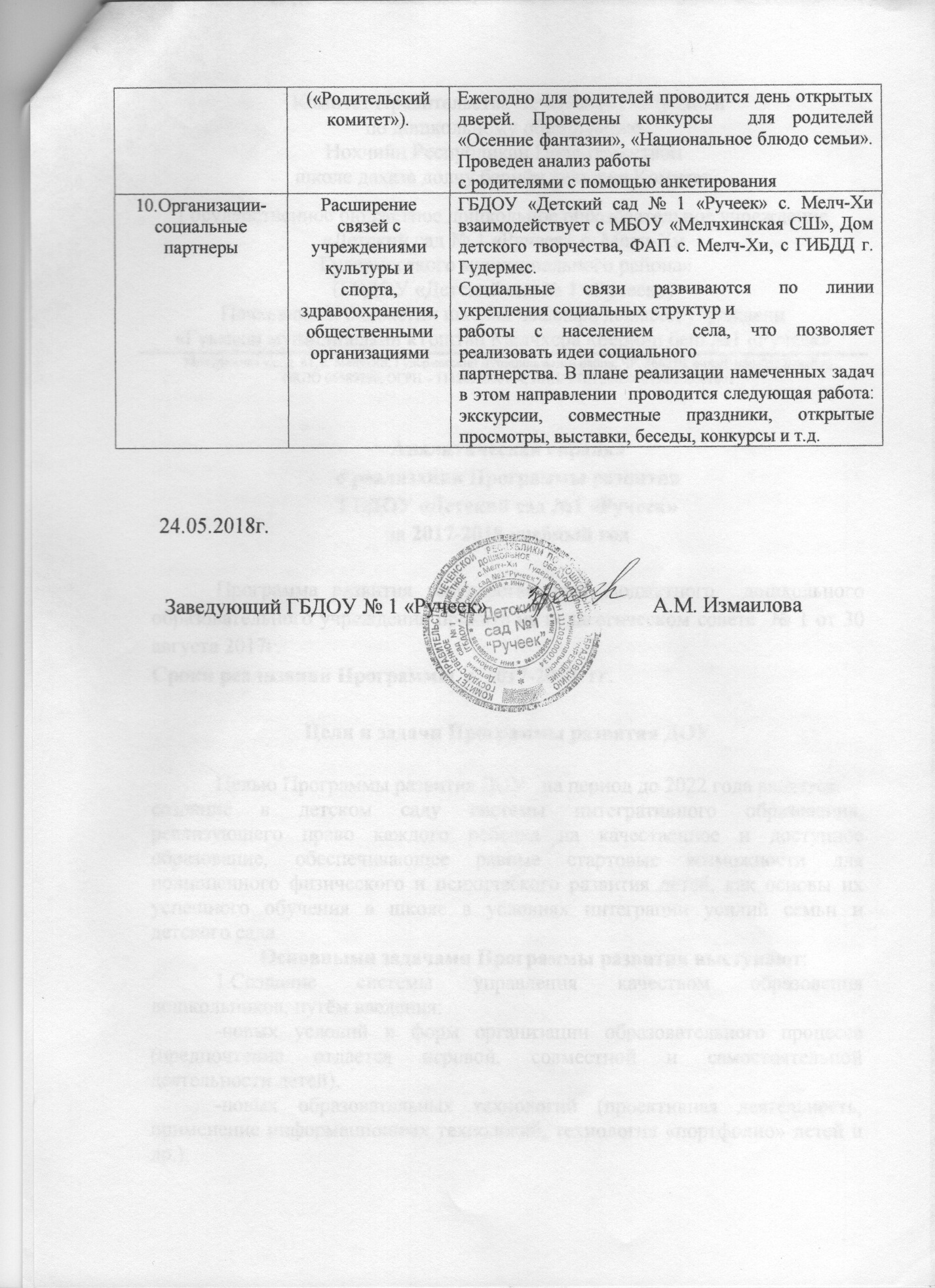 Концептуальные направленияНаправление развития.Содержательные характеристики2017-20181.Управление качеством дошкольного образованияСоздание системы интегративного образования, реализующего право каждого ребенка на качественное и доступное образование, обеспечивающее равные стартовые возможности для полноценного физического и психического развития детей, как основы их успешного обучения в школеВ детском саду проводилась работас детьми личностно-ориентированного характера, которая предполагала возможностьтакой организации процесса обучения ребенка, при котором организованнаяобразовательная деятельность проводилась в индивидуальном, свойственномребенком темпе.Также основной акцент делался на интеграции предметных областей знаний.Интеграция охватывала все виды художественно-эстетической и речевойдеятельности,  разнообразные игры: дидактические, подвижные, игры-драматизации,сюжетно-ролевые; изобразительную деятельность, художественно-речевую,музыкальную. При отборе содержания комплексных занятий ориентиры были сделанына интересы, склонности, желания и способности детей, т.е. выделен основной мотивдетской деятельности. Мотивированная таким образом детская деятельность оказаласьболее результативна и способствовала развитию тех или иных способностей каждогоребенка.Проведена  работа по созданию развивающей среды, что позволило реализовать идеисовременного дошкольного образования, удовлетворить  разнообразные образовательныепотребности воспитанников учреждения за счет реализации образовательной программыдошкольного образования исовременных технологий их реализации.Давая ребёнку определённые знания и представления об окружающем, побуждая его кдеятельности и творческому применению знаний и умений, предметная среда становитсяведущим средством передачи социального опыта, всестороннего развития ребёнка.Воспитанница детского сада участвовала в:- В районном  конкурсе «Юные таланты» в номинации «Выразительное чтение» воспитанница ГБДОУ № 1 «Ручеек», Эльдарова  Ясмина, награждена грамотой за 1 место.- В районном конкурсе чтецов «Весна пришла, мамин праздник принесла».- В детском саду проведен конкурс чтецов «Осень золотая», где приняли участие все возрастные группы.- Воспитатели и воспитанники старшей группы  подготовили и провели досуг «Азбука пешехода».На сайте ДОУ имеются статьи и рекомендации для родителей.2.Программное обеспечение, методики, технологииОбновление основной и дополнительных образовательных программ. Внедрение инновационных технологий, «портфолио» педагогов и воспитанников, проективной деятельностиВ детском саду реализуется ООП ДО государственного бюджетного дошкольногообразовательного учреждения  «Детский сад № 1 «Ручеек» с. Мелч-Хи Гудермесскогомуниципального района»  составленная по  Примерной основнойобразовательной программой дошкольного образования «ОТ РОЖДЕНИЯ ДОШКОЛЫ» / Под ред. Н. Е. Вераксы, Т. С. Комаровой, М. А. Васильевой, всоответствии с  ФГОС ДО.В детском саду внедрена технология «портфолио» педагогов.Портфолио педагога – индивидуальная папка, в которой зафиксированы личныепрофессиональные достижения в образовательной деятельности, результаты обучения,воспитания и развития воспитанников, вклад педагога в развитие системыобразования.3.Информатизация дошкольного образованияВнедрение информационных технологий в образовательный и управленческий процессДля проведения работы по данному направлению в ДОУ идет непрерывноевнедрение информационных технологий в образовательный и управленческийпроцесс. Применение разнообразных современных образовательных педагогическихтехнологий дает положительную динамику роста развития воспитанников,  котораяпрослеживается при проведении мониторинга (педагогической диагностикидетей).Творцом любой технологии, даже если она заимствована, является педагог, т. к.создание технологии невозможно без творческой мысли. В связи с этим у воспитателяпроисходит постоянное творческое обновление, развитие и совершенствование. Такимобразом, применение современных педагогических технологий в образовательномпроцессе актуально, современно и эффективно. У ребенка появляется возможностьэкспериментировать (исследовать), анализировать и синтезировать полученныезнания, а так же развивать творческие способности и коммуникативные навыки. Всеэто позволяет ему успешно адаптироваться к изменяющейся ситуации школьногообучения. В ДОУ воспитатели проводят обмен опытом процесса использования ими современных педагогических технологий через мастер-классы. Также, идетповышение уровня профессионального мастерства педагогов детского сада вприменении ИКТ. Воспитатели приобрели персональные ПК (ноутбуки) изучаютразличные программы необходимые для работы.В своей работе педагогические работники активно используют лицензионные образовательные ресурсы. На сайте ГБДОУ № 1 «Ручеек» в разделе: «Информация для родителей» педагогические работники размещают презентации, консультации для родителей по вопросам воспитания детей, полезные рекомендации, фотоотчеты4.Духовно-нравственное воспитание. ТолерантностьФормирование толерантных этнокультурных установок старших дошкольников.С целью формирования у дошкольников духовно-нравственных качествповедения и воспитания гражданского патриотизма у всех субъектов образовательногопроцесса в данном направлении были проведены следующие мероприятия:-С детьми старших группы проводились экскурсии в мечеть.-С детьми проводились профилактические беседы представителями местногодуховенства.-Во всех группах подобран дидактический и  демонстрационный, материал дляформирования духовно-нравственного воспитания у детей.-В ДОУ проведено общее родительское собрание на тему«Противодействие экстремизму и терроризму» с участием имама сельской мечети,главы администрации, местного участкового и представителями общественности.Во всех  группах детского сада созданы папки Часть, формируемая участниками образовательных отношений.5.Поддержка способных и одаренных детей, педагогов.Участие в конкурсах, фестивалях, мероприятиях ДОУ, района, республики, страныВ детском саду воспитатели принимают активное участие в конкурсах имероприятиях ДОУ, района, Республики. Так, воспитатель нашего детского садаЦугаева Б.У. принимала активное участие в районном  конкурсе «Воспитатель года2018» и вошла в десятку лучших воспитателей. Среди самых интересных и загадочных явлений природы детская одаренностьзанимает одно из ведущих мест. Проблемы ее диагностики и развития волнуютпедагогов на протяжении многих столетий. Интерес к ней в настоящее время оченьвысок. Это объясняется общественными потребностями и, прежде всего,потребностью общества в неординарной творческой личности. Воспитанники детскогосада принимают активное участие во всех конкурсах районного и республиканскогомасштаба (см. «Управление качеством дошкольного образования»)6.Здоровьесберегающие технологии.Расширение спектра предоставляемых оздоровительных услуг, формирование культуры здорового образа жизниС целью создания комплексной системы воспитания и развития, ребенка,направленная на сохранение и укрепление здоровья детей, формирование у родителей,педагогов, воспитанников ответственности в виде сохранения собственного здоровья,в детском саду проводилась работа по созданию комфортного микроклимата в детскомколлективе, в ДОУ в целом. Через создание информационного материала дляродителей шла работа по повышению физкультурно-оздоровительной грамотностиродителей. С детьми проводилась работа по обучению навыкам здоровье сберегающихтехнологий: формированию у детей знаний, умений и навыков сохранения здоровья иответственности за него. В ДОУ создается информационный материал для родителей,проекты с родителями. Связаны с охраной здоровья детей, ориентацией их на здоровый образ жизни, этовключает в себя следующее: изучение состояния здоровья, постоянный анализзаболеваний, физкультурно-оздоровительная деятельность. Организация и проведениеконкурса «Папа, мама и я – спортивная семья»; открытогозанятия по теме: «Взаимодействие инструктора по физкультуре и воспитателя в процессепроведения физкультурных занятий»; участие в районных спортивных мероприятиях.7.Безопасность образовательного процессаУкрепление материально-технической базы детского сада. Построениединамичной,развивающейсредыОсобое внимание в ОУ уделяется на обеспечение безопасности:-В детском саду разработан паспорт безопасности антитеррористическийзащищенности, паспорт по обеспечению безопасности дорожного движения.-Имеется декларация пожарной безопасности, зарегистрированная в ОГПН.-В детском саду установлена кнопка тревожной сигнализации и автоматическаяпожарная сигнализация с голосовым оповещением.-В ДОУ ведутся мероприятия по соблюдению правил пожарной безопасности.-Педагогический коллектив ДОУ ведет работу с воспитанниками по охранебезопасности жизнедеятельности.Вся работа по обеспечению безопасности участников образовательного процесса четкопланируется, прописываются планы мероприятий на календарный год. Издаютсяприказы. Работает комиссия по охране труда.Проводятся мероприятия по профилактике  дорожно-транспортного травматизма сучастием представителей ГИБДД.Пропаганда здоровогообраза жизни среди взрослого и детского населения ведется через оформлениеинформационных стендов для родителей в  группах и на сайте ГБДОУ«Детский сад № 1 «Ручеек» по правилам пожарной безопасности, правилам дорожного движения,антитеррористической безопасности.8.Кадровая политикаПовышение профессионального мастерства педагогов, обучение молодых специалистов, участие в конкурсном движенииНа базе ГБДОУ № 1 «Ручеек» в настоящее время имеютсяследующие специалисты: старший воспитатель, педагог-психолог, учитель-дефектолог, педагог дополнительного образования.Созданы условия для роста творческой активности и профессиональногосовершенствования педагогов; поиска рациональных способов профессиональногосамоутверждения, самоопределения; создания эффективных мер поощрения работниковучреждения.Педагоги имеют возможность реализовать свой творческий потенциал на регулярнопроводимых семинарах, семинарах-практикумах, конкурсах, методических объединениях проводимых на базе ГБДОУ, района и республики9.Государственно-общественное самоуправление (во всех Целевых программах)Усиление роли родителей и признание за ними права  участия при решении важнейших вопросов обеспечения образовательного процесса («Родительский комитет»).Развитие разнообразных, эмоционально насыщенных способов вовлечения родителей вжизнь детского сада (создание условий для продуктивного общения детей и родителей наоснове общего дела: семейные праздники, досуги, совместный труд).Оформлены информационные стенды для родителей в группах и холле ДОУ: «Длявас, родители».Достижение успехов в семейном воспитании и образовании детей.Ежегодно для родителей проводится день открытых дверей. Проведены конкурсы  для родителей «Осенние фантазии», «Национальное блюдо семьи». Проведен анализ работыс родителями с помощью анкетирования